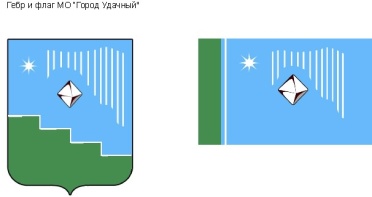 		Российская Федерация (Россия)Республика Саха (Якутия)Муниципальное образование «Город Удачный»Городской Совет депутатов III созывXLVIII СЕССИЯ (ВНЕОЧЕРЕДНАЯ)РЕШЕНИЕ«31» мая 2017года                                                                                                              № 48-1О внесении изменений в решение городского Совета депутатов МО «Город Удачный» от 14 апреля 2017 года №46-1 «Об утверждении Перечня муниципального имущества, находящегося в хозяйственном ведении муниципального унитарного предприятия "Удачнинское производственное предприятие муниципального хозяйства", допустимого для передачи в залог».Руководствуясь Гражданским кодексом Российской Федерации, Федеральным законом от 06 октября 2003 года № 131-ФЗ «Об общих принципах организации местного самоуправления в Российской Федерации», на основании Положения о порядке владения, пользования и распоряжения муниципальным имуществом муниципального образования «Город Удачный» Мирнинского района Республики Саха (Якутия), утвержденного решением городского Совета МО «Город Удачный» от 27 марта 2009 года № 16-5, городской Совет депутатов МО «Город Удачный» решил:Внести в решение городского Совета депутатов МО «Город Удачный» от 14 апреля 2017 года №46-1 «Об утверждении Перечня муниципального имущества, находящегося в хозяйственном ведении муниципального унитарного предприятия «Удачнинское производственное предприятие муниципального хозяйства», допустимого для передачи в залог», следующие изменения:Приложение к решению городского Совета депутатов МО «Город Удачный» от 14 апреля 2017 года №46-1 изложить в следующей редакции:Перечень муниципального имущества, находящегося в хозяйственном ведении муниципального унитарного предприятия «Удачнинское производственное предприятие муниципального хозяйства», допустимого для передачи в залог2.	Настоящее решение подлежит официальному опубликованию (обнародованию) в соответствии с Уставом МО «Город Удачный».3.	Настоящее решение вступает в силу со дня  его принятия.4. 	Контроль   исполнения   настоящего   решения   возложить   на   комиссию    по бюджету, налоговой политике, землепользованию, собственности (Цвеловская В.В.).И.о. председателягородского Совета депутатов                                                                В.Н. Карпенко№ п/пНаименованиеГод выпускаБалансовая стоимость в руб.Закреплено за предприятием на основанииБытовой корпус19953 275 942Распоряжение МО «Город Удачный» №726 от 09.10.2009 г.Гараж № 319801 904 318Распоряжение МО «Город Удачный» №726 от 09.10.2009 г.Стоянка19821 934 740Распоряжение МО «Город Удачный» №726 от 09.10.2009 г. Трактор с бульдозерным оборудованием Б10М00120103 912 278,37Постановление МО «Город Удачный» №39 от 12.04.2011 г.Машина коммунальная на базе МТЗ-82.120111 050 000Постановление МО «Город Удачный» №77 от 07.09.2011 г.Погрузчик фронтальный одноковшовый «АМКОДОР– 332В»20112 362 111Постановление МО «Город Удачный» №127 от 24.09.2012 г.Автобус ПАЗ-32053-6020121 497 348,63Постановление МО «Город Удачный» №149 от 02.11.2012 г.Автобус КАВЗ 4235-1120153 432 750Постановление МО «Город Удачный» №242 от 04.09.2015 г.Итого:19 369 488